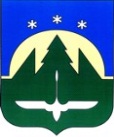 МУНИЦИПАЛЬНОЕ ОБРАЗОВАНИЕГОРОДСКОЙ ОКРУГ ГОРОД ХАНТЫ-МАНСИЙСКДЕПАРТАМЕНТ ОБРАЗОВАНИЯ АДМИНИСТРАЦИИ МУНИЦИПАЛЬНОЕ БЮДЖЕТНОЕ ДОШКОЛЬНОЕ ОБРАЗОВАТЕЛЬНОЕ УЧРЕЖДЕНИЕ«ДЕТСКИЙ САД №17 «НЕЗНАЙКА»Развлечение с участием родителей и детей 2 младшей группы «Ягодки», посвященный празднику  «День матери!»                           Подготовила воспитатель Шушунова С.В.Ханты-Мансийскноябрь 2016г.Образовательные области: социализация, познание, коммуникация.Цель: Создание радостного настроения праздника. Формирование ценности семейных отношений, теплых взаимоотношений в семье. Воспитание чувства любви и уважения к своим мамам.Задачи: -формирование у детей таких качеств, как доброта, забота, любовь;-формирование уважительного отношения к семье, любви к матери;-создание атмосферы праздника;-способствовать созданию положительных эмоциональных переживаний детей и родителей от совместного празднования мероприятия.Ход мероприятия.Ведущий.Дорогие наши мамы! Сегодня в праздникмам мы приветствуем Вас и хотим порадовать Вас своими выступлениями. А подготовили их самые дорогие, самые очаровательные – дети.От чистого сердца, простыми словами;Сегодня друзья мы расскажем о маме1.Ребенок. Мама-это небо,мама- это свет,Мама-это счастье,мамы-лучше нет.2 .Ребенок.                         Мама-сказка, мама-это смех,Мама-это ласка, мамы-любят всех.3 .РебенокМам сегодня поздравляем!Мамам счастья мы желаем!Песня «Я пеку, пеку, пеку…»Вбегает Карлсон.«Здравствуйте ребята, Мальчишки и девчонки!Здравствуйте мамы, милые дамы!Привет друзья, а вот и я.Узнали, верно, вы меня?Я мимо пролетал и в окошко увидал!Красота кругом, уютЗнать меня здесь дети ждут!И прилетел к вам в гости я.Где варенье, угощенье?Может это день рожденье?Ведущий. Дорогой Карлсон, у нас праздник. Мы поздравляем наших любимых мам!Карлсон. Ох беда, беда, огорчение. Как же я мужчина в самом расцвете сил, мог забыть про такой праздник?Да и подарков не приготовил. Зато я сейчас с вами поиграю.Конкурс:«Узнай своего ребенка.» Мама с завязанными глазами должна узнать своего ребенка. (подготовить платки для повязок 2шт).Карлсонзачитывает пословицу о маме.Ведущий. О мамах сложено много пословиц и поговорок, знают ли их наши мамы? Мы сейчас проверим. Вам нужно закончить пословицу.-При солнышке тепло (при матери добро)-Птица рада весне (а младенец матери)-Для матери ребенок (до ста лет дитенок).-Сердце матери греет (лучше солнца).Ведущий.Милые мамы, детки приготовили для Вас стихи.1.Ребенок.Рядом с мамой я усну,К ней ресницами прильну                                         Вы ресницы не моргните,Мамочку  не разбудите.2 ребенок.Маму очень я люблю                                           Ей привет горячий шлю!Но не только ей однойА и бабушке родной!3 ребенок.Я маму милую мою                                      Сегодня поздравляю,                                 Целую руку я твою                                И от души желаю:                               Всегда такой же ,мама,                                Будь веселой и красивой.4 ребенокМы для мамы спляшем,Песенку споемСднем матери поздравим, Поцелуй пошлем!Ведущий.Детки нетолько стихи рассказывают, но могут показать сказку.Инсценировка «Жили у бабуси два веселых гуся»Карлсон. Надо заметить, они отличные артисты.Ведущий.Да Карлсон, мы с тобой согласны. Карлсон, ты любишь танцевать? Тогда мы тебя приглашаем на танец. Слушай музыку и делай как мы.Танец. Тучка.Дети сели на свои места.Ведущий.Карлсон, ты не устал?Карлсон.Нет. Давай те еще поиграем.Язнаю, что вы все стараетесь помогать маме. Покажите нам, как вы это делаете.Игра «Сушим белье»Карлсон. Спасибо мамам за встречу, за вашу  ласку, нежность, доброту. Ведущий.А сейчас, а сейчас, наступает танца час.Детки мамочек зовитеИх на танец пригласите.Совместныйтанец «Маленьких утят».Вбегает Карлсон с воздушными шарами и запускает их вверх.Ведущий. Какая красота! Вы знаете, что из простого шарика можно сделать человечка. Для этого нам потребуются фломастеры и помощь взрослых. (Шарики по количеству детей, фломастеры).Ведущий.Подарить воздушный шарик –смайлик, значит подарить улыбку! Улыбайтесь чаще и дарите улыбки окружающим! Наш праздник подошел к концу. Счастья вам, добра, удачи,радости,Здоровья, красоты,Чтобы не гас  огонь  в глазах горящих,И сбывались лучшие мечты.Аэто еще не все сюрпризы, дети приготовили для Вас своими руками подарки. (открытки для мам, сделанные своими руками).Звучит музыка « Мы желаем счастья вам»